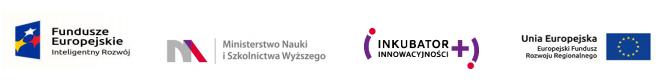 
UNIWERSYTET KAZIMIERZA WIELKIEGO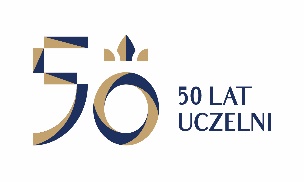 W BYDGOSZCZYul. Chodkiewicza 30, 85 – 064 Bydgoszcz, tel. 052 341 91 00 fax. 052 360 82 06NIP 5542647568 REGON 340057695www.ukw.edu.plUKW/DZP-281-D-63/2018	Bydgoszcz, 22.10.2018r.Do wszystkich WykonawcówDotyczy:	postępowania o udzielenie zamówienia publicznego prowadzonego w trybie przetargu nieograniczonego na dostawę odczynników, materiałów zużywalnych.ZAWIADOMIENIE nr 2O WYBORZE OFERTY NAJKORZYSTNIEJSZEJ w części nr 19I UNIEWAŻNIENIU POSTĘPOWANIA w części nr 13, 18Zamawiający informuje, iż postępowanie zostało przeprowadzone z zastosowaniem procedury, o której mowa w art. 24aa ust. 1 ustawy Prawo zamówień publicznych.Zamawiający informuje, iż w postępowaniu o udzielenie zamówienia publicznego prowadzonym w trybie przetargu nieograniczonego, na podstawie art. 91 ust. 1 ustawy Prawo zamówień publicznych, dokonał wyboru najkorzystniejszej oferty, jaką jest:Część nr 19 – oferta nr 7	BIONOVO Aneta Ludwigul. Nowodworska 7, 59-220 LegnicaUzasadnienie wyboru: Zamawiający wybrał ofertę najkorzystniejszą wg przyjętych kryteriów oceny ofert, określonych w Specyfikacji Istotnych Warunków Zamówienia. Oferta z ceną brutto: 724,47 PLN, terminem dostawy: do 10 dni kalendarzowych uzyskała maksymalną ilość punktów, tj. 84,00 (cena brutto – 60,00 pkt., termin dostawy – 24,00 pkt.).Zamawiający informuje, iż w postępowaniu o udzielenie zamówienia publicznego prowadzonym w trybie przetargu nieograniczonego, na podstawie art. 93 ust. 1 pkt. 4 ustawy Prawo zamówień publicznych unieważnił postępowanie o zamówienie publiczne w części nr 13 i 18 gdyż cena najkorzystniejszej oferty przewyższa kwotę, którą Zamawiający zamierza przeznaczyć na sfinansowanie zamówienia.Zamawiający, zgodnie z zgodnie z art. 92 ust. 1 ustawy, informuje, iż w niniejszym postępowaniu o udzielenie zamówienia publicznego prowadzonym w trybie przetargu nieograniczonego, uczestniczyli poniżej wymienieni Wykonawcy:Streszczenie oceny i porównania ofert zawierające punktację przyznaną ofertom w każdym z kryterium oceny ofert i łączną punktację:Informacja o terminie, po upływie którego umowa może zostać zawartaZamawiający informuje, iż zamierza zawrzeć umowę z Wykonawcą, którego oferta jest najkorzystniejsza zgodnie z art. 94 ustawy Prawo zamówień publicznych.Kanclerz UKW/-/mgr Renata MalakNumer ofertyFirma (nazwa) lub nazwisko oraz adres Wykonawcy1.EURX Sp. z o.o.ul. Przyrodników 3, 80-297 Gdańsk2.CYTOGEN – POLSKA Sp. z o.o.ul. Kuropatwińskiej 2, 95-100 Zgierz3.FABIMEX B. i W. Więcek Sp. j.ul. Cedrowa 16, 04-565 Warszawa4.NATURAN POLSKA Spółka z ograniczoną odpowiedzialnością Sp. k.ul. Krynoliny 1, 03-644 Warszawa5.ARGENTA Spółka z ograniczoną odpowiedzialnością Sp. k.ul. Polska 114, 60-401 Poznań6.HACH LANGE Sp. z o.o.ul. Krakowska 119, 50-428 Wrocław7.BIONOVO Aneta Ludwigul. Nowodworska 7, 59-220 Legnica8.LABIOL.PL Emilia Zysk-Pudaul. Elbląska 10/77, 01-737 Warszawa9.LIFE TECHNOLOGIES POLSKA Sp. z o.o.ul. Bonifraterska 17, 00-203 WarszawaNr częściNr ofertyIlość punktów w kryterium cenaIlość punktów w kryterium termin dostawyRazem19760,0024,0084,00